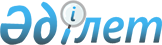 Алға аудандық мәслихатының 2022 жылғы 28 желтоқсандағы № 253 "2023-2025 жылдарға арналған Алға қаласының бюджетін бекіту туралы" шешіміне өзгерістер енгізу туралыАқтөбе облысы Алға аудандық мәслихатының 2023 жылғы 27 шілдедегі № 49 шешімі
      ШЕШТІ:
      1. Алға аудандық мәслихатының "2023-2025 жылдарға арналған Алға қаласының бюджетін бекіту туралы" 2022 жылғы 28 желтоқсандағы № 253 шешіміне келесідей өзгерістер енгізілсін:
      1 тармақ жаңа редакцияда жазылсын:
      "1. 2023-2025 жылдарға арналған Алға қаласының бюджеті 1, 2 қосымшаларға сәйкес, оның ішінде 2023 жылға мынадай көлемде бекітілсін:
      1) кірістер – 703 537 мың теңге:
      салықтық түсімдер – 89 782 мың теңге;
      салықтық емес түсімдер – 2 107 теңге;
      негізгі капиталды сатудан түсетін түсімдер – 14 232 мың теңге;
      трансферттер түсімі – 597 416 мың теңге;
      2) шығындар – 715 480,1 мың теңге;
      3) таза бюджеттік кредиттеу- 0 теңге:
      бюджеттік кредиттер – 0 теңге;
      бюджеттік кредиттерді өтеу – 0 теңге;
      4) қаржы активтерімен операциялар бойынша сальдо – 0 теңге:
      қаржы активтерін сатып алу – 0 теңге;
      мемлекеттің қаржы активтерін сатудан түсетін түсімдер – 0 теңге;
      5) бюджет тапшылығы (профициті) – - 11 943,1 мың теңге;
      6) бюджет тапшылығын қаржыландыру (профицитін пайдалану) – 11 943,1 мың теңге:
      қарыздар түсімі – 0 теңге;
      қарыздарды өтеу – 0 теңге;
      бюджет қаражатының пайдаланылатын қалдықтары – 11 943,1 мың теңге.";
      көрсетілген шешімнің 1 қосымшасы осы шешімдегі қосымшасына сәйкес жаңа редакцияда жазылсын.
      2. Осы шешім 2023 жылдың 1 қаңтарынан бастап қолданысқа енгізіледі. 2023 жылға арналған Алға қаласының бюджеті
					© 2012. Қазақстан Республикасы Әділет министрлігінің «Қазақстан Республикасының Заңнама және құқықтық ақпарат институты» ШЖҚ РМК
				
      Алға аудандық мәслихатының төрағасы 

М. Тулеуов
Алға аудандық мәслихатының 2023 жылғы 27 шілдедегі № 49 шешіміне қосымшаАлға аудандық мәслихатының 2022 жылғы 28 желтоқсандағы № 253 шешіміне 1 қосымша
Санаты
Санаты
Санаты
Санаты
Сомасы (мың теңге)
Сыныбы
Сыныбы
Сыныбы
Сомасы (мың теңге)
Кіші сыныбы
Кіші сыныбы
Сомасы (мың теңге)
Атауы
Сомасы (мың теңге)
1
2
3
4
5
I. Кірістер
703 537
1
Салықтық түсімдер
89 782
01
Табыс салығы
15 227
2
Жеке табыс салығы
15 227
04
Меншікке салынатын салықтар
54 049
1
Мүлікке салынатын салықтар
2 800
3
Жер салығы
4 222
4
Көлік құралдарына салынатын салық
47 027
5
Бірыңғай жер салығы
0
05
Тауарларға, жұмыстарға және көрсетілетін қызметтерге салынатын iшкi салықтар 
20 506
3
Табиғи және басқа да ресурстарды пайдаланғаны үшiн түсетiн түсiмдер
20 500
4
Кәсiпкерлiк және кәсiби қызметтi жүргiзгенi үшiн алынатын алымдар
6
2
Салықтық емес түсiмдер
2 107
01
Мемлекеттік меншіктен түсетін кірістер
2 107
5
Мемлекет меншігіндегі мүлікті жалға беруден түсетін кірістер
2 107
3
Негізгі капиталды сатудан түсетін түсімдер
14 232
03
Жерді және материалдық емес активтерді сату
14 232
1
Жерді сату
10 732
2
Материалдық емес активтерді сату
3 500
4
Трансферттердің түсімдері
597 416
02
Мемлекеттік басқарудың жоғары тұрған органдарынан түсетін трансферттер
597 416
3
Аудандардың (облыстық маңызы бар қаланың) бюджетінен трансферттер
597 416
Функционалдық топ
Функционалдық топ
Функционалдық топ
Функционалдық топ
Функционалдық топ
Сомасы (мың теңге)
Кіші функция
Кіші функция
Кіші функция
Кіші функция
Сомасы (мың теңге)
Бюджеттік бағдарламалардың әкімшісі
Бюджеттік бағдарламалардың әкімшісі
Бюджеттік бағдарламалардың әкімшісі
Сомасы (мың теңге)
Бағдарлама
Бағдарлама
Сомасы (мың теңге)
Атауы
Сомасы (мың теңге)
1
2
3
4
5
6
II.Шығындар
715 480,1
01
Жалпы сипаттағы мемлекеттік көрсетілетін қызметтер
116 462,1
1
Мемлекеттiк басқарудың жалпы функцияларын орындайтын өкiлдi, атқарушы және басқа органдар
116 462,1
124
Аудандық маңызы бар қала, ауыл, кент, ауылдық округ әкімінің аппараты
116 462,1
001
Аудандық маңызы бар қала, ауыл, кент, ауылдық округ әкімінің қызметін қамтамасыз ету жөніндегі қызметтер
112 962,1
022
Мемлекеттік органның күрделі шығыстары
3 500
07
Тұрғын үй-коммуналдық шаруашылық
332 123
3
Елді-мекендерді көркейту
332 123
124
Аудандық маңызы бар қала, ауыл, кент, ауылдық округ әкімінің аппараты
332 123
008
Елді мекендердегі көшелерді жарықтандыру
74 777
009
Елді мекендердің санитариясын қамтамасыз ету
57 654
011
Елді мекендерді абаттандыру мен көгалдандыру
199 692
12
Көлік және коммуникация
266 688
1
Автомобиль көлігі
266 688
124
Аудандық маңызы бар қала, ауыл, кент, ауылдық округ әкімінің аппараты
266 688
013
Аудандық маңызы бар қалаларда, ауылдарда, кенттерде, ауылдық округтерде автомобиль жолдарының жұмыс істеуін қамтамасыз ету
24 153
045
Аудандық маңызы бар қалаларда, ауылдарда, кенттерде, ауылдық округтерде автомобиль жолдарын күрделі және орташа жөндеу
242 535
15
Трансферттер
207
1
Трансферттер
207
124
Аудандық маңызы бар қала, ауыл, кент, ауылдық округ әкімінің аппараты
207
048
Пайдаланылмаған (толық пайдаланылмаған) нысаналы трансферттерді қайтару
207
III. Таза бюджеттік кредиттеу
0
Бюджеттік кредиттер
0
Санаты
Санаты
Санаты
Санаты
Сомасы (мың теңге)
Сыныбы
Сыныбы
Сыныбы
Сомасы (мың теңге)
Кіші сыныбы
Кіші сыныбы
Сомасы (мың теңге)
Атауы
Сомасы (мың теңге)
1
2
3
4
5
5
Бюджеттік кредиттерді өтеу
0
01
Бюджеттік кредиттерді өтеу
0
1
Мемлекеттік бюджеттен берілген бюджеттік кредиттерді өтеу
0
Функционалдық топ
Функционалдық топ
Функционалдық топ
Функционалдық топ
Функционалдық топ
Сомасы (мың теңге)
Кіші функция
Кіші функция
Кіші функция
Кіші функция
Сомасы (мың теңге)
Бюджеттік бағдарламалардың әкімшісі
Бюджеттік бағдарламалардың әкімшісі
Бюджеттік бағдарламалардың әкімшісі
Сомасы (мың теңге)
Бағдарлама
Бағдарлама
Сомасы (мың теңге)
Атауы
Сомасы (мың теңге)
1
2
3
4
5
6
IV. Қаржы активтерімен операциялар бойынша сальдо
0
Қаржы активтерін сатып алу
0
V. Бюджет тапшылығы (профициті)
-11 943,1
VI. Бюджет тапшылығын қаржыландыру (профицитін пайдалану)
11 943,1
Санаты
Санаты
Санаты
Санаты
Сомасы (мың теңге)
Сыныбы
Сыныбы
Сыныбы
Сомасы (мың теңге)
Кіші сыныбы
Кіші сыныбы
Сомасы (мың теңге)
Атауы
Сомасы (мың теңге)
1
2
3
4
5
7
Қарыздар түсімдері
0
01
Мемлекеттік ішкі қарыздар
0
2
Қарыз алу келісім-шарттары
0
Функционалдық топ
Функционалдық топ
Функционалдық топ
Функционалдық топ
Функционалдық топ
Сомасы (мың теңге)
Кіші функция
Кіші функция
Кіші функция
Кіші функция
Сомасы (мың теңге)
Бюджеттік бағдарламалардың әкімшісі
Бюджеттік бағдарламалардың әкімшісі
Бюджеттік бағдарламалардың әкімшісі
Сомасы (мың теңге)
Бағдарлама
Бағдарлама
Сомасы (мың теңге)
Атауы
Сомасы (мың теңге)
1
2
3
4
5
6
16
Қарыздарды өтеу
0
1
Қарыздарды өтеу
0
Санаты
Санаты
Санаты
Санаты
Сомасы (мың теңге)
Сыныбы
Сыныбы
Сыныбы
Сомасы (мың теңге)
Кіші сыныбы
Кіші сыныбы
Сомасы (мың теңге)
Атауы
Сомасы (мың теңге)
1
2
3
4
5
8
Бюджет қаражатының пайдаланылатын қалдықтары
11 943,1
01
Бюджет қаражаты қалдықтары
11 943,1
1
Бюджет қаражатының бос қалдықтары
11 943,1